Estimating the Speed of a Tsunami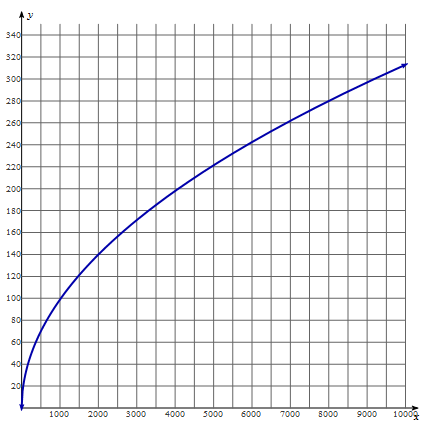 d = depth of water in meters, S(d) = the speed in meters/second, 9.8 = acceleration due to gravity.Information has just come in via satellite that a tsunami has been located off Hilo, Hawaii at an ocean depth of 4,500 m. National authorities are trying to establish how much preparation time these cities will have: • San Diego, California • Newport, Oregon • Kodiak, Alaska Assignment: Identify how long it will take the tsunami to reach each location.  Write a complete explanation of each step you used to identify the solution.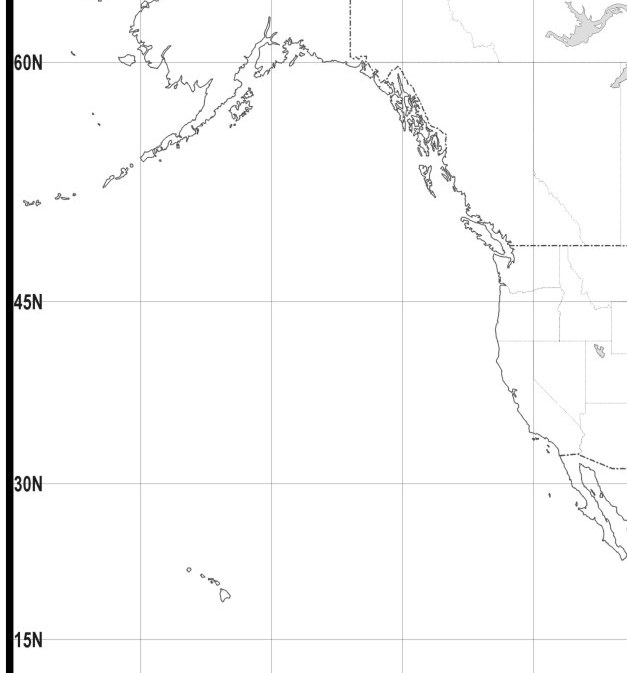 